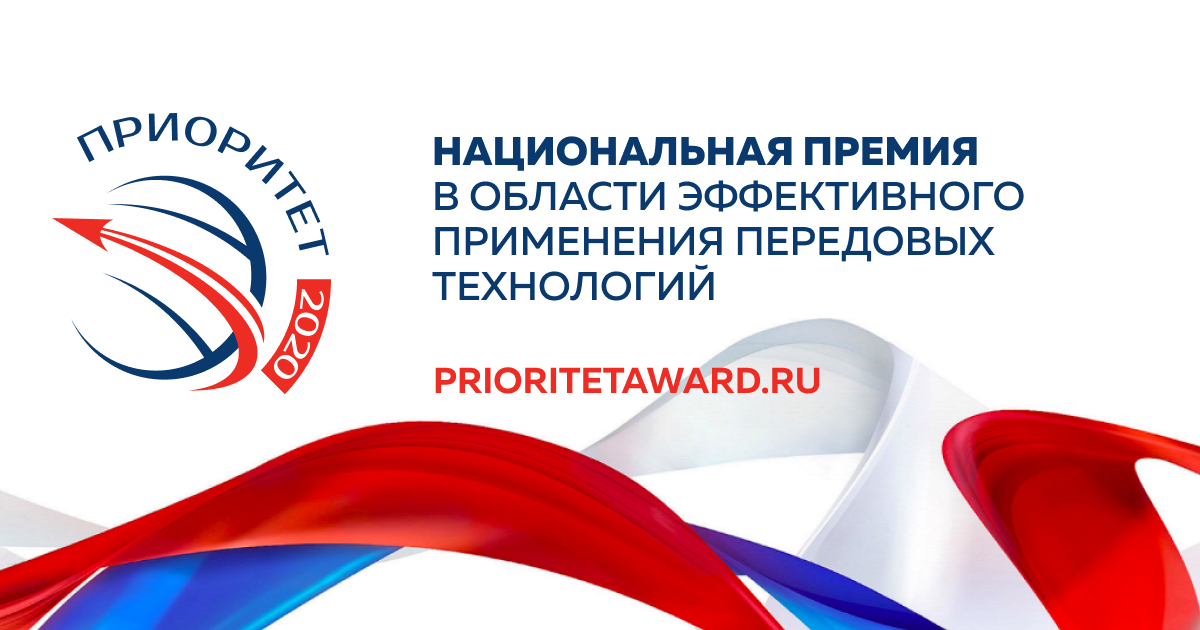 Национальная премия «Приоритет» продолжает прием заявок до 15 июля в рамках II отборочного этапа конкурса Оргкомитет Национальной премии в области эффективного использования передовых технологий «Приоритет-2020»  продолжает прием заявок на участие от компаний, желающих побороться за звание самых технологичных и заявить о своих разработках и решениях как в промышленности, так и в IT.   Национальная премия «Приоритет» берет свое начало с 2015 года, когда с целью достижения экономического и технологического суверенитета страны была утверждена программа импортозамещения Правительства РФ на 2015-2020 годы. Тогда была поставлена задача создать постоянную площадку для выявления и поощрения лучших предприятий страны, достигших наибольших успехов в области импортозамещения, обеспечить им высокий медийный охват и общественный интерес.Сегодня Национальная премия в области эффективного применения передовых технологий «Приоритет 2.0» - это новый этап развития целей и задач всероссийского конкурса. Теперь Премия вручается за достижения в области разработки, внедрения и продвижения передовых отечественных технологий во всех сферах промышленности и ИТ. По мнению Заместителя Председателя Правительства РФ Ю.И.Борисова, «Премия «Приоритет» является общественно-значимым событием, она стимулирует развитие производства отечественной высокотехнологичной продукции и способствует повышению конкурентоспособности нашей промышленности на внутреннем и внешнем рынках».Для участия в конкурсе приглашаются российские предприятия, которые хотят заявить на рынке о своих достижениях, а также привлечь к себе внимание общественности и СМИ. Принимая участие в Премии, компания получит уникальные коммуникационные инструменты, ориентированные на продвижение продукции и решение текущих бизнес-задач, становится полноправным участником диалога между представителями власти, экспертным сообществом и предпринимателями, усиливает позиции на конкурентных рынках.В этом году для участников открыты 30 отраслевых и межотраслевых номинаций, которые охватывают самые различные отрасли экономики России. Среди них: “Нефтегазовая промышленность», “Медицина и здравоохранение», “Электроника и робототехника», “Информационные технологии», “Промышленное оборудование и приборостроение», “Атомная энергетика», «Химия и биотехнологии», «Машиностроение» и др.  Ознакомиться со всеми номинациями, а также с условиями участия можно на официальном сайте премии. Номинанты премии 2020 года имеют расширенные возможности – медийная поддержка, продвижение в СМИ и интеграцию информационной кампании через личный кабинет номинанта,  где участники могут вносить правки в данные своей заявки, самостоятельно управлять медиа-материалами, следить за текущим статусом участия. Впервые премия организует онлайн-мероприятия «Технологии здесь и сейчас» с участием топ-менеджмента ведущих предприятий страны, представителей органов власти и институтов развития, руководителей крупнейших отраслевых союзов и ассоциаций.Итоговое голосование жюри и результаты конкурса запланированы на начало октября 2020 года. ЗАЯВИТЕ О СВОЕЙ КОМПАНИИ УЖЕ СЕГОДНЯ! * Для желающих стать номинантом премии - до 15 июля действуют льготные условия при подаче заявок. 
Организатор Премии - Коммуникационная группа "Деловая лига".
Оператор Премии - НП "Центр развития общественных коммуникаций".Генеральный партнер - ПАО "ГМК "Норильский никель".Официальный партнер - ПАО "Магнитогорский металлургический комбинат".Технологический партнер – Vinteo.Генеральный информационный партнер - ТАСС.Пресс-центр премии: pr@prioritetaward.ru    